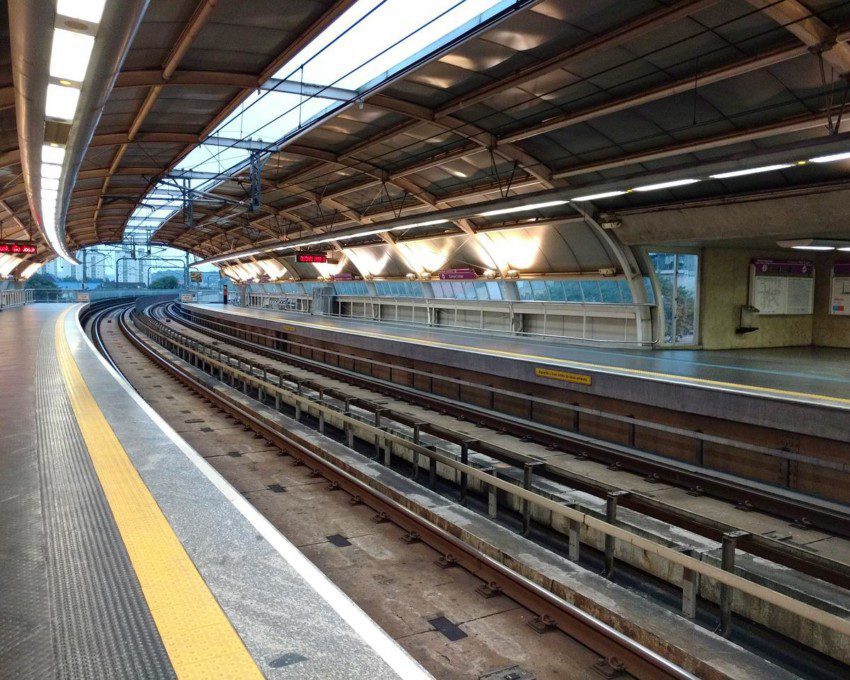        RELATÓRIO MENSAL DE SOLICITAÇÕES – SIC – MAIO/2023INTRODUÇÃO No mês de maio o SIC realizou 237 atendimentos com 5 Recursos, sendo que 17 gerências da Companhia foram acionadas para subsidiarem as respostas enviadas aos cidadãos. TIPO DE INSTÂNCIA DOS RECURSOS RECEBIDOS 5 Recursos de “Primeira Instância”  DEMANDA COMPARATIVA COM O MÊS ANTERIOR DEMANDA COMPARATIVA COM O ANO ANTERIORASSUNTOS MAIS DEMANDADOS                                        C0MPARATIVO POR ASSUNTOS – ANO ANTERIORPERFIL DOS SOLICITANTESGERÊNCIAS DEMANDADASAs gerências que mais forneceram subsídios foram GPR, GOP, SIC, DCC, GCP e GE2Legenda:GPR – Gerência de ProjetosGOP – Gerência de OperaçõesSIC – Serviço de Informações ao CidadãoDCC – Diretoria de Negócios e ServiçosGCP – Gerência de Contratos e ProjetosGE2 – Gerência de Empreendimentos da Linha 2-VerdeRELAÇÃO DE ASSUNTOS E NÚMERO DE SOLICITAÇÕESSOLICITAÇÕES ENCERRADAS HISTÓRICO DAS SOLICITAÇÕESTEMPO MÉDIO DE ATENDIMENTO Prazos LegaisRELATÓRIO MENSAL – ACESSOS AO PORTAL DA TRANSPARÊNCIA – MAIO/2023INTRODUÇÃODurante o mês de maio, o “Portal da Governança Corporativa e Transparência do Metrô” teve 4.874 visitas, com uma média de 157 visitantes/dia. Neste mês, foram registradas 18.781 visualizações de páginas e o pico de acesso ocorreu no dia 22/05/2023, com 237 visitantes. 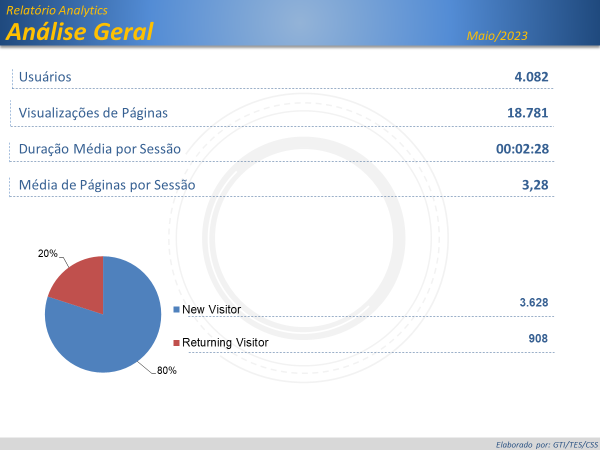 PÁGINAS MAIS VISITADAS 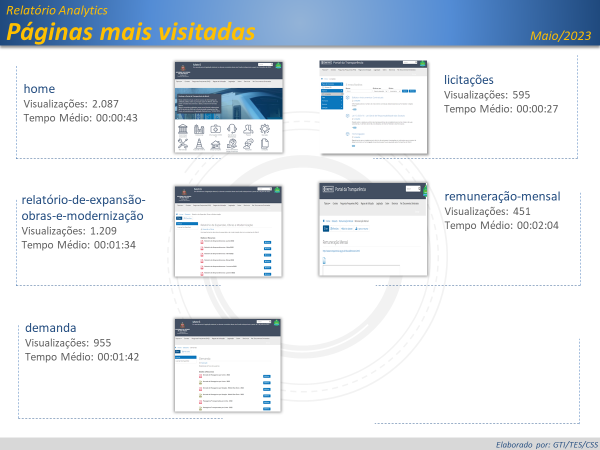 MAIO/2023QUANTIDADEAtendimentos237Recursos05